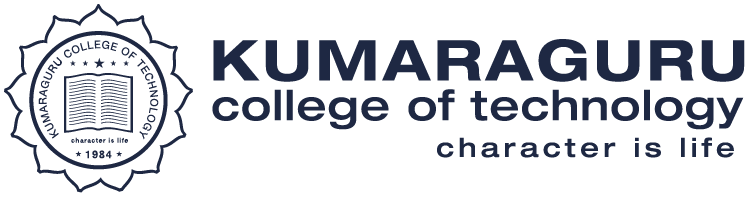 4.3.4 Facilities for E-content DevelopmentGeotagged photosS.No.FacilitiesLink to Geotagged photos -Media centre1Audio systemhttps://naac.kct.ac.in/4/ssr/4_3_4/Audio system.jpg2Lecture Capturing system1https://naac.kct.ac.in/4/ssr/4_3_4/Lecture Capturing system1.jpg3Lecture capturing system2https://naac.kct.ac.in/4/ssr/4_3_4/Lecture capturing system2.jpg4Media center Equipments for mixing https://naac.kct.ac.in/4/ssr/4_3_4/Media center Equipments for mixing.jpg5Studio KCThttps://naac.kct.ac.in/4/ssr/4_3_4/Studio KCT.jpg